ПРОТОКОЛ заседания конкурсной комиссииАКЦИОНЕРНОЕ ОБЩЕСТВО «ВАГОНРЕММАШ» (АО «ВРМ»)«21» декабря 2020 г.				             	          № ВРМ – ЗК/76 - КК1Присутствовали:Председатель конкурснойКомиссии								            Члены Конкурсной комиссии:Повестка дня:     О подведении итогов запроса котировок цен № 76/ЗК-АО ВРМ/2020 с целью выбора организации на право заключения Договора поставки верхних полок и столиков (далее – Товар) для нужд Тамбовского ВРЗ, Воронежского ВРЗ - филиалов АО «ВРМ» до 31.05.2021 г.   Информация представлена заместителем начальника службы МТО Комаровым В.А.Комиссия решила:          1. Согласиться с выводами и предложениями экспертной группы (протокол от «18» декабря 2020 г. № 76/ЗК-АО ВРМ/2020 -ЭГ2):В связи с тем, что подана только одна котировочная заявка, в соответствии с п. 5.14. пп. 1) котировочной документации признать запрос котировок цен № 76/ЗК-АО ВРМ/2020 несостоявшимся и в соответствии с п. 5.15 запроса котировок цен поручить службе МТО УС АО «ВРМ»  в установленном порядке обеспечить заключение договора с ООО «КМТ Сервис»   со стоимостью предложения- 14 949 200 (Четырнадцать миллионов девятьсот сорок девять тысяч двести) рублей 00 копеек, без учета НДС, 17 939 040 (Семнадцать миллионов девятьсот тридцать девять тысяч сорок) рублей 00 копеек, с учетом НДС.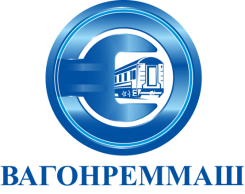 АКЦИОНЕРНОЕ ОБЩЕСТВО «ВАГОНРЕММАШ»105005, г. Москва, наб. Академика Туполева, дом 15, корпус 2, офис 27тел. (499) 550-28-90, факс (499) 550-28-96, www.vagonremmash.ru